BIODATA MAHASISWA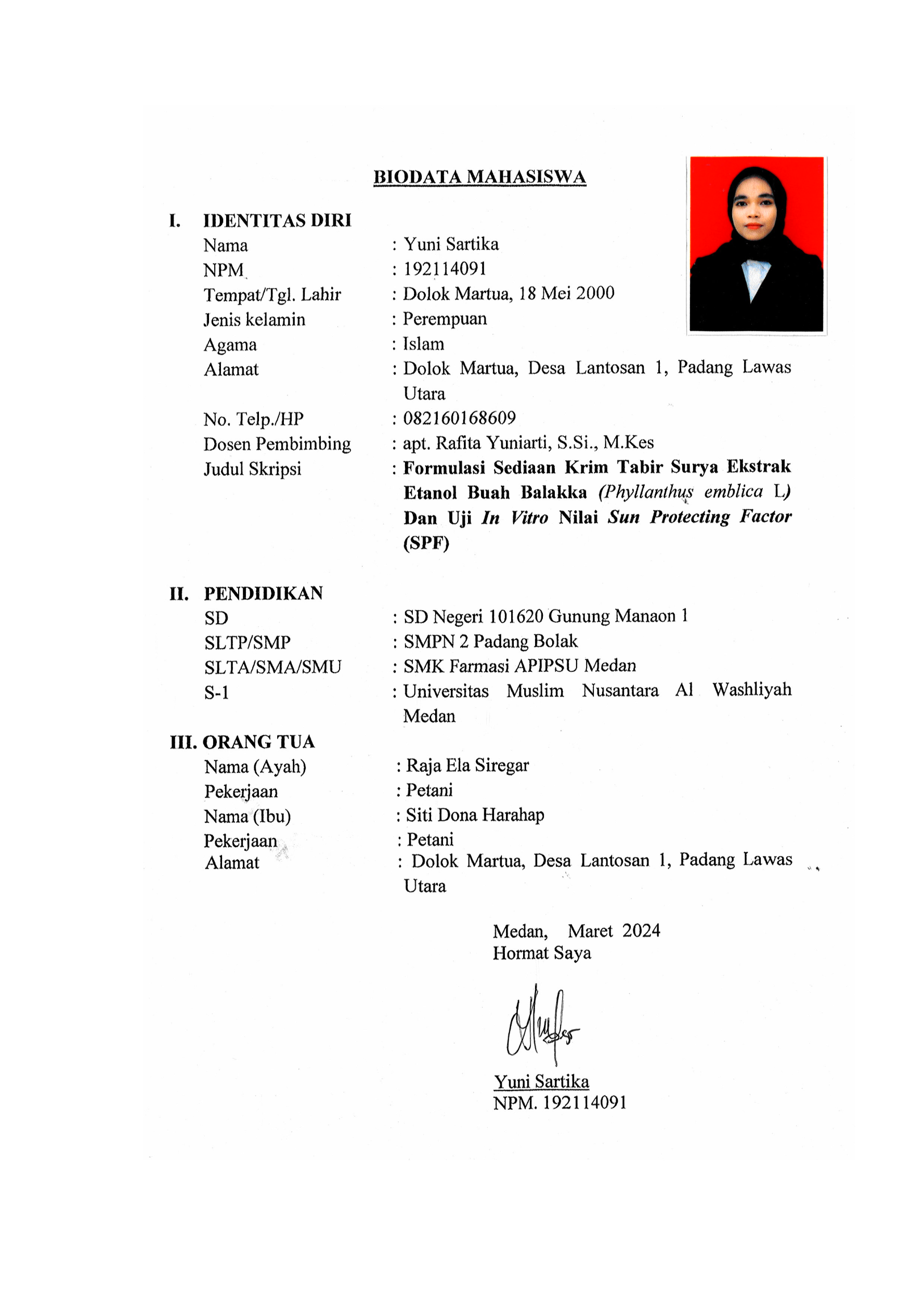 IDENTITAS DIRINama 	:	Yuni SartikaNPM 	:	192114091Tempat/Tgl. Lahir 	:	Dolok Martua, 18 Mei 2000Jenis kelamin 	:	PerempuanAgama 	:	IslamAlamat	:	Dolok Martua, Desa Lantosan 1, Padang Lawas UtaraNo. Telp./HP	:	082160168609Dosen Pembimbing	:	apt. Rafita Yuniarti, S.Si., M.KesJudul Skripsi	:	Formulasi Sediaan Krim Tabir Surya Ekstrak Etanol Buah Balakka (Phyllanthus emblica L) Dan Uji In Vitro Nilai Sun Protecting Factor (SPF)PENDIDIKAN SD	:	SD Negeri 101620 Gunung Manaon 1SLTP/SMP	:	SMPN 2 Padang BolakSLTA/SMA/SMU	:	SMK Farmasi APIPSU MedanS-1	:	Universitas Muslim Nusantara Al Washliyah   MedanIII. ORANG TUANama (Ayah)		: Raja Ela SiregarPekerjaan			: PetaniNama (Ibu)		: Siti Dona Harahap       Pekerjaan	 : PetaniAlamat	 : Dolok Martua, Desa Lantosan 1, Padang Lawas UtaraMedan,    Maret  2024Hormat SayaYuni SartikaNPM. 192114091